             Szent István Király 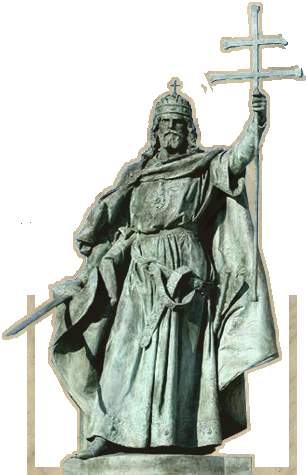 Római Katolikus Általános Iskola 8400 Ajka, Dobó Katica utca 16.Pedagógiai, szakmai munka értékelése2017/18. tanévA pedagógiai, szakmai munka értékelése2017-2018Az intézmény küldetése Pedagógusok vagyunk. A szó eredeti értelmében olyan „szolgák”, akik a tanítóhoz kísérik a gyermeket. Ebben a jelentésben rábukkanhatunk hivatásunk lényegére is. Kézen fogjuk tanítványainkat, megóvjuk minden veszélytől őket az Út során, és elvezetjük őket a Tanítóhoz, Krisztushoz. Nem mi vagyunk a tanítók, nem mi tudjuk az igazi tudást, mi csak vezethetünk az általunk már felismert igazság felé, mindig szem előtt tartva, hogy mi csak ültetünk, gyomlálunk, de a növekedést Isten adja. Katolikus iskoláink nevelésének alapja és középpontja maga Krisztus. A keresztény nevelésnek abban kell segítenie a fiatalokat, megismerjék önmagukat és az őket körülvevő világot. Felülemelkedjenek a középszerűségen, ne fáradjanak bele a folytonos önképzésbe és önnevelésbe, és egyre jobban elkötelezzék magukat az Egyházon belül Isten és az emberek szolgálatára. „A katolikus iskolában az oktatásnak és a nevelésnek meg kell felelnie a katolikus tanítás elveinek; az oktatóknak pedig ki kell tűnniük helyes tanításukkal és becsületes életükkel.” (CIC 803.) Pedagógiai tevékenységünk a fent idézett elvárásnak megfelelően tehát: keresztény értékrendre épít, biztosítja a keresztény gondolkodás jelenlétét, a nevelő jelleg dominál, a nemzeti értékeket szolgálja, fontos szerepet szán az egyházi és nemzeti hagyományoknak. Személyi feltételek A tanulólétszám az elmúlt tanév végén 14 tanulócsoportban 332 fő volt, melyből 1 diákunk magántanuló. A tavalyi tanévhez képest a tanulólétszám 5 %-os növekedést mutat, mely a kiemelkedő oktató-nevelő munkának köszönhető.  27 fő pedagógus mellett 2 fő óraadó is dolgozott iskolánkban. A szakos ellátottság 100 %-os volt, valamennyi tantárgyat a törvényi előírásoknak megfelelő végzettségű pedagógus látta el.Tanórán kívüli foglalkozások Iskolánkban nyolc napközis csoport működött az alsó tagozatban, 182 fővel. Felső tagozatban egy tanulószobai 21 fős csoport segítette diákjainkat a tanórákra való felkészülésben.Tanulóink az alábbi szakkörök közül választhattak: német, angol, tömegsport, kézműves, matematika, énekkar, ministráns, magyar, gitár. Ezen kívül a Magyarpolányi Művészeti Iskola néptánc és rajz tagozata is tartott foglalkozásokat intézményünkben. A szabadidő hasznos eltöltését szolgálták az iskolában szervezett DSK foglalkozások, a Zeneiskola kihelyezett szolfézs oktatása és a Logiscool - informatikai oktatása, programozás – robotika témákkal. Középiskolai előkészítő foglalkozásokat tartunk matematika és magyar tantárgyakból.A gyengébb képességű tanulóinknak felzárkóztató foglalkozásokat, korrepetálásokat szerveztünk, és gyógypedagógus foglalkozik a gyerekekkel, heti rendszerességgel.Versenyeredmények A tavalyi évben tanulóink szép számmal vettek részt különböző tanulmányi, sport és egyéb versenyeken. Rendszeres résztvevői voltunk a város által szervezett anyanyelvi, irodalmi, rajz, nyelvi, egészségügyi, matematikai, sport megmérettetéseken. Ezekről a versenyekről általában dobogós helyezéseket hoztak el tanulóink. Nagy örömünkre ismét iskolánk egy 5. osztályos tanulója lett a Városi Gyermekkönyvtárban az év olvasója.Megyei szinten is szép eredményeket értek el diákjaink, többek között egy többfordulós meseversenyen, olvasópályázaton, matematika versenyen. Országos versenyeken is szerepeltek tanulóink szép eredményekkel. Aerobik diákolimpián 2. osztályosaink csapatban diákolimpiai bajnoki aranyérmet nyertek. Hagyományaink tanévkezdő Veni Sancte mise, havi diákmisék, Szent Gellért nap, zenei világnap megünneplése, megemlékezés az állami ünnepekről (aradi vértanúk, október 23., március 15.) megemlékezés Szent Márton püspökről, részvétel a városi adventi gyertyagyújtó ünnepségen, adventi időszakban hétfői gyertyagyújtás az iskolában, karácsonyi lelki nap, karácsonyi koncert,keresztút a tósokberéndi Szent István király templomban, húsvéti lelki nap, bérmálás, részvétel a Gizella-napi főegyházmegyei zarándoklaton, elsőáldozás, játszóház, nyílt nap, papírgyűjtés ősszel és tavasszal, farsang, adventi és húsvéti vásár, iskolai gála, tanévzáró Te Deum. Zártó gondolatok  Intézményünk ősszel ünnepelte fennállásának 5. évfordulóját. Ebből az alkalomból rendeztük meg az idei tanév legfontosabb és egyben legrangosabb „Iskolatörténeti napok” elnevezésű rendezvényünket, melynek keretében hálából egy kereszt felállításával kívántuk megköszönni fenntartónknak, valamint Dr.Mail József gazdasági helynök atyának és munkatársainak azt a támogatást és bizalmat, melyet belénk vetettek. Az idei tanév kiemelkedő beruházása egy új tornaterem építése, melynek munkálatai ütemezetten folynak. Az egyre növekvő tanulólétszám és az abból fakadó csoportszám növekedése szükségessé tette a tetőtér beépítési munkálatainak tervezését, a munkálatok első ütemének előkészítését.Ez úton köszönjük a Szent István Király Római Katolikus Általános Iskola valamennyi dolgozója és tanulója nevében a fenntartó intézményünknek nyújtott anyagi és erkölcsi támogatását. A város egyetlen egyházi fenntartású általános iskolája egyre népszerűbb és keresettebb a szülők körében. Mindez köszönhető a keresztény értékeket közvetítő, az oktatás mellett a nevelésre is nagy hangsúlyt fektető pedagógiánknak, valamint a tanulói szükségleteket figyelembe vevő fenntartói fejlesztéseknek.